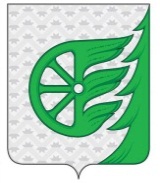 СОВЕТ ДЕПУТАТОВ ГОРОДСКОГО ОКРУГА ГОРОД ШАХУНЬЯНИЖЕГОРОДСКОЙ ОБЛАСТИР Е Ш Е Н И ЕОт 29 ноября  2019 года                                                                                                       №33-3Об утверждении персонального состава Общественного совета городского округа город Шахунья Нижегородской области    В соответствии с решением Совета депутатов городского округа город Шахунья Нижегородской области от 23 августа 2019 года № 30- 2 «Об утверждении Положения об Общественном совете городского округа город Шахунья Нижегородской области », Совет депутатов решил:Утвердить персональный состав Общественного совета  городского округа город Шахунья Нижегородской области.Настоящее решение вступает в силу со дня принятия и подлежит опубликованию на официальном сайте администрации городского округа город Шахунья Нижегородской области.Глава местного самоуправления городского округа город Шахунья                                                                           Р.В.КошелевСписок кандидатов в члены Общественного совета городского округа город Шахунья Нижегородской области№ФИОСубъект выдвижения1Шамаков Павел НиколаевичАНО «Шахунский центр развития бизнеса».2Пискозубов Виктор ГеоргиевичШахунская районная организация Нижегородской областной организации общероссийской общественной организации «Российский Союз ветеранов Афганистана».3Шлякова Нина НиколаевнаОбщественная организация ветеранов (пенсионеров) войны, труда, вооруженных сил и правоохранительных органов городского округа город Шахунья Нижегородской области.4Лебедев  Николай АлександровичОбщественная организация ветеранов вооруженных сил городского округа город Шахунья.5Чипак Ирина НиколаевнаНижегородская региональная общественная организация «Наследие»6Белых Екатерина ЕвгеньевнаШахунская районная профсоюзная организация работников культуры Нижегородской областной организации российского профсоюза работников культуры 7Кузнецов Александр ГеннадьевичШахунская районная профсоюзная организация работников культуры Нижегородской областной организации российского профсоюза работников культуры8Хлыбова Валентина Михайлова Шахунская районная организация Нижегородской областной организации им.А.Невского общероссийской общественной организации «Всероссийское общество инвалидов»9Тобольцева Людмила Леонидовна Профсоюзная организация администрации городского окрга город Шахунья